CAMARA MUNICIPAL DE SANTA BRANCA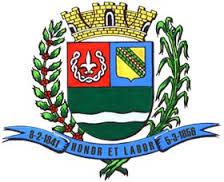 SECRETARIA DE FINANÇAS - CNPJ.01.958.948/0001-17PCA AJUDANTE BRAGA 108 CENTRO SANTA BRANCAData: 10/07/2017 11:19:54Balancete da Despesa do período de 01/06/2017 até 30/06/2017	Sistema CECAM (Página: 1 / 2)CAMARA MUNICIPAL DE SANTA BRANCA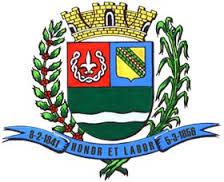 SECRETARIA DE FINANÇAS - CNPJ.01.958.948/0001-17PCA AJUDANTE BRAGA 108 CENTRO SANTA BRANCAData: 10/07/2017 11:19:54Balancete da Despesa do período de 01/06/2017 até 30/06/2017	Sistema CECAM (Página: 2 / 2)SANTA BRANCA, 30 de Junho de 20172.1 - CAMARA MUNICIPAL DE SANTA BRANCADotaçãoEmpenhadoEmpenhadoLiquidadoPagoFUNCIONAL PROGRAMÁTICAFichaD.R.InicialAlteraçãoAutorizadoSaldo AtualDisponívelReservadoAnteriorNo PeríodoAtualA PagarAnteriorNo PeríodoAtualAnteriorNo PeríodoAtualProcessado01 - PODER LEGISLATIVO1.614.000,001.614.000,00851.738,23851.738,23652.756,93109.504,84762.261,77103.979,10545.595,76128.759,85674.355,61528.958,89129.323,78658.282,6716.072,941 - CAMARA MUNICIPAL1.614.000,001.614.000,00851.738,23851.738,23652.756,93109.504,84762.261,77103.979,10545.595,76128.759,85674.355,61528.958,89129.323,78658.282,6716.072,941 - Legislativa1.614.000,001.614.000,00851.738,23851.738,23652.756,93109.504,84762.261,77103.979,10545.595,76128.759,85674.355,61528.958,89129.323,78658.282,6716.072,9431 - Ação Legislativa1.614.000,001.614.000,00851.738,23851.738,23652.756,93109.504,84762.261,77103.979,10545.595,76128.759,85674.355,61528.958,89129.323,78658.282,6716.072,941 - MANUTENÇÃO DA CAMAR1.614.000,001.614.000,00851.738,23851.738,23652.756,93109.504,84762.261,77103.979,10545.595,76128.759,85674.355,61528.958,89129.323,78658.282,6716.072,942001 - MANUTENÇÃO DA C1.614.000,001.614.000,00851.738,23851.738,23652.756,93109.504,84762.261,77103.979,10545.595,76128.759,85674.355,61528.958,89129.323,78658.282,6716.072,943.1.90.11.00 - VENCIMENTO101900.000,00900.000,00492.572,73492.572,73330.095,9377.331,34407.427,27330.095,9377.331,34407.427,27330.095,9377.331,34407.427,273.1.90.11.01 - VENCIMENT124.017,4926.540,58150.558,07124.017,4926.540,58150.558,07124.017,4926.540,58150.558,073.1.90.11.37 - GRATIFIC57.550,5412.091,7369.642,2757.550,5412.091,7369.642,2757.550,5412.091,7369.642,273.1.90.11.42 - FÉRIAS IND17.202,6617.202,6617.202,6617.202,6617.202,6617.202,663.1.90.11.43 - 13º SALÁRIO6.732,176.732,176.732,176.732,176.732,176.732,173.1.90.11.44 - FÉRIAS -2.932,692.932,692.932,692.932,692.932,692.932,693.1.90.11.45 - FÉRIAS -2.199,522.199,522.199,522.199,522.199,522.199,523.1.90.11.46 - FÉRIAS -2.660,8615.339,0317.999,892.660,8615.339,0317.999,892.660,8615.339,0317.999,893.1.90.11.60 - REMUNER116.800,0023.360,00140.160,00116.800,0023.360,00140.160,00116.800,0023.360,00140.160,003.1.90.13.00 - OBRIGAÇÕE201229.800,00229.800,00143.961,05143.961,0571.607,2214.231,7385.838,9514.231,7371.607,2214.231,7385.838,9557.423,0514.184,1771.607,2214.231,733.1.90.13.01 - FGTS6.615,321.264,837.880,151.264,836.615,321.264,837.880,155.351,981.263,346.615,321.264,833.1.90.13.02 - CONTRIBUI64.991,9012.966,9077.958,8012.966,9064.991,9012.966,9077.958,8052.071,0712.920,8364.991,9012.966,903.3.90.30.00 - MATERIAL30199.200,0099.200,0077.201,2277.201,2215.430,536.568,2521.998,78866,6615.430,536.568,2521.998,7813.713,437.418,6921.132,12866,663.3.90.30.01 - COMBUSTÍ2.380,971.425,663.806,63732,662.380,971.425,663.806,632.380,97693,003.073,97732,663.3.90.30.07 - GÊNEROS2.036,201.146,853.183,052.036,201.146,853.183,051.849,001.334,053.183,053.3.90.30.16 - MATERIAL77,301.321,401.398,7077,301.321,401.398,7077,301.321,401.398,703.3.90.30.17 - MATERIA4.579,90922,425.502,3250,004.579,90922,425.502,324.579,90872,425.452,3250,003.3.90.30.21 - MATERIAL952,67952,67952,67952,67579,97372,70952,673.3.90.30.22 - MATERIAL2.965,57777,603.743,172.965,57777,603.743,172.390,271.352,903.743,173.3.90.30.24 - MATERIAL189,50189,50189,50189,50189,50189,503.3.90.30.25 - MATERIA146,90146,90146,90146,90146,90146,903.3.90.30.26 - MATERIAL1.139,801.139,801.139,801.139,80704,80435,001.139,803.3.90.30.29 - MATERIAL84,0084,0084,0084,0084,0084,003.3.90.30.39 - MATERIA961,72890,321.852,04961,72890,321.852,04961,72890,321.852,043.3.90.36.00 - OUTROS SE4015.000,005.000,002.686,932.686,932.097,55215,522.313,072.097,55215,522.313,072.097,55215,522.313,073.3.90.36.99 - OUTROS S2.097,55215,522.313,072.097,55215,522.313,072.097,55215,522.313,073.3.90.39.00 - OUTROS SE501300.000,00-31.000,00269.000,0034.497,4534.497,45226.842,557.660,00234.502,5588.500,71119.681,3826.915,01146.596,39118.945,7827.056,06146.001,84594,553.3.90.39.01 - ASSINATU8.994,908.994,90334,928.615,8044,188.659,988.571,6288,368.659,983.3.90.39.05 - SERVIÇOS64.937,9264.937,9214.771,9842.454,957.710,9950.165,9442.454,957.710,9950.165,943.3.90.39.16 - MANUTEN900,00900,00900,00900,00900,00900,003.3.90.39.17 - MANUTE2.695,302.695,302.695,302.695,302.695,302.695,303.3.90.39.19 - MANUTEN440,00440,00440,00440,00440,00440,003.3.90.39.20 - MANUTE950,00950,00950,00950,00950,00950,003.3.90.39.43 - SERVIÇOS7.920,007.920,004.307,743.133,34478,923.612,263.133,34478,923.612,263.3.90.39.48 - SERVIÇO7.000,007.000,003.500,003.500,003.500,003.500,003.500,003.3.90.39.57 - SERVIÇO1.020,001.020,00850,00170,001.020,00850,00170,001.020,003.3.90.39.58 - SERVIÇO9.820,00300,0010.120,004.950,654.174,36999,075.173,434.174,36994,995.169,354,083.3.90.39.59 - SERVIÇOS6.935,006.935,003.925,002.225,00785,003.010,002.225,00785,003.010,003.3.90.39.63 - SERVIÇOS903,00903,00903,00903,00903,00903,003.3.90.39.66 - SERVIÇOS178,95178,95178,95178,95178,95178,953.3.90.39.69 - SEGUROS4.196,594.196,594.196,594.196,594.196,594.196,593.3.90.39.77 - VIGILÂNC7.947,007.947,004.641,002.643,00663,003.306,002.643,00663,003.306,003.3.90.39.78 - LIMPEZA69.047,3069.047,3034.822,5728.420,975.803,7634.224,7328.420,975.803,7634.224,733.3.90.39.81 - SERVIÇOS1.200,001.200,00962,00190,4047,60238,00190,4047,60238,003.3.90.39.83 - SERVIÇO360,00360,00360,00360,00360,00360,003.3.90.39.90 - SERVIÇOS14.159,5514.159,555.016,035.799,363.574,639.373,995.107,944.035,589.143,52230,473.3.90.39.95 - MANUTE5.400,005.400,002.400,002.400,00600,003.000,002.400,00600,003.000,003.3.90.39.97 - DESPESA423,04423,04211,52211,52211,52211,52211,523.3.90.39.99 - OUTROS S18.774,0018.774,008.297,308.298,842.177,8610.476,708.298,842.177,8610.476,70DotaçãoEmpenhadoEmpenhadoLiquidadoPagoFUNCIONAL PROGRAMÁTICAFichaD.R.InicialAlteraçãoAutorizadoSaldo AtualDisponívelReservadoAnteriorNo PeríodoAtualA PagarAnteriorNo PeríodoAtualAnteriorNo PeríodoAtualProcessado3.3.90.46.00 - AUXÍLIO AL70111.000,0011.000,0011.000,0011.000,004.4.90.52.00 - EQUIPAME60180.000,0020.000,00100.000,0089.818,8589.818,856.683,153.498,0010.181,15380,006.683,153.498,0010.181,156.683,153.118,009.801,15380,004.4.90.52.06 - APARELH2.446,152.446,152.446,152.446,152.446,152.446,154.4.90.52.24 - EQUIPAM523,00523,00523,00523,00523,00523,004.4.90.52.34 - MÁQUINAS414,00414,00414,00414,00414,00414,004.4.90.52.35 - EQUIPAM3.300,003.498,006.798,00380,003.300,003.498,006.798,003.300,003.118,006.418,00380,00TOTAL ORÇAMENTÁRIO1.614.000,001.614.000,00851.738,23851.738,23652.756,93109.504,84762.261,77103.979,10545.595,76128.759,85674.355,61528.958,89129.323,78658.282,6716.072,94TOTAL SUPRIMENTO FINANCEIROTOTAL EXTRAORÇAMENTÁRIO74.328,9320.335,2994.664,2211.3.81.26.00 - OUTROS C580101ASSISTENCIA MEDICA4.948,281.185,136.133,4121.8.81.01.02 - CONTRIBU531101I.N.S.S.22.316,865.514,9027.831,7621.8.81.01.08 - ISS532001ISS791,60203,13994,7321.8.81.01.10 - PENSÃO ALI531501PENSAO JUDICIAL ALIMENTICIA4.570,081.479,966.050,0421.8.81.01.11 - PLANOS D531901CONVENIO MEDICO1.580,50790,252.370,7521.8.81.01.13 - RETENÇÕ531601CONTRIBUIÇÃO SINDICAL563,04563,0421.8.81.01.15 - RETENÇÕE531401EMPRESTIMOS BANCARIOS31.445,857.236,2338.682,0821.8.81.01.99 - OUTROS C531701VALE MERCADORIA6.313,723.554,699.868,4121.8.81.01.99 - OUTROS C531801DESCONTOS PESSOAIS1.799,00371,002.170,00TOTAL DE RESTOS A PAGARTOTAL EXTRA + SUPRIMENTO + RESTOS APTOTAL EXTRA + SUPRIMENTO + RESTOS APTOTAL EXTRA + SUPRIMENTO + RESTOS AP74.328,9320.335,2994.664,22TOTAL603.287,82149.659,07752.946,89SALDO PARA O MÊS SEGUINTETESOURARIA0,00BANCOS CONTA MOVIMENTO191.335,06----------------------TOTAL DE CAIXA E BANCOS191.335,06----------------------TOTAL GERAL944.281,95=============EVANDRO LUIZ DE MELO SOUSAANTONIO CARLOS DE OLIVEIRAEDER DE ARAUJO SENNA1SP147248/0-8RG. 20.143.977-3CHEFE DA COORD FINANCEIRARESPONS.P.TESOURARIAPRESIDENTE